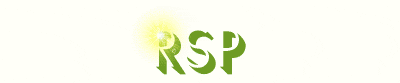 Российское фотобиологическое общество Второе информационное письмоI РЕГИОНАЛЬНОЕ СОБРАНИЕ РОССИЙСКОГО ФОТОБИОЛОГИЧЕСКОГО ОБЩЕСТВАУважаемые коллеги, дорогие друзья! Российское фотобиологическое общество (РФО) приглашает вас принять участие в работе I регионального собрания РФО и Всероссийской конференции с международным участием «Современные проблемы фотобиологии и биофотоники». Программа мероприятия посвящена обсуждению процессов, происходящих в биологических объектах под действием света. На мероприятии будут представлены такие научные направления как фотосинтез, фоторецепция, биофотоника, фотомедицина и экологическая фотобиология.I региональное собрание РФО и конференция пройдут с 14 по 19 октября 2024 г. в г. Нижний Новгород, на базе Нижегородского государственного университета им. Н.И. Лобачевского.Секции конференции:1. Фотосинтез и фоторецепция: от молекулы до организма2. Фундаментальные основы фотодинамической, лазерной и PUVA терапии3. Биофотоника: технологии и прикладные исследования4. Биолюминесценция и флуоресцентные белки5. Микроводоросли как преобразователи солнечной энергии для «зеленой» энергетики, фотобиология водных экосистемПланируется также проведение конкурса работ молодых ученых.Сайт конференции: http://www.photobiology.ruРабочий язык конференции: русскийКлючевые даты: УСЛОВИЯ УЧАСТИЯ1. Заполнить регистрационную онлайн-форму и загрузить файл тезисов до 1 июля 2024 г. на сайте http://www.photobiology.ru (регистрация и загрузка тезисов происходят ОДНОВРЕМЕННО).2. Оплатить оргвзнос до 5 сентября 2024 г. и прислать скан (фото) квитанции на e-mail photobiology2024@mail.ru, в теме письма указать «Оргвзнос, ФИО».3. Для заключения договора с ННГУ им. Н.И. Лобачевского от физического лица (участника конференции) или от направляющей организации необходимо обратиться к организаторам по адресу photobiology2024@mail.ru; в теме письма указать «Договор, ФИО».Один участник может представить один доклад в качестве основного докладчика.Правила оформления тезисов, информация о стоимости участия, включенных в оргвзнос услугах, способе оплаты, формы договора на оргвзнос, а также варианты проживания размещены на сайте http://www.photobiology.ru.Сборник материалов конференции будет опубликован в электронном формате с присвоением ISBN и включен в базу данных «Российский индекс научного цитирования» (РИНЦ). Печатная версия сборника не предусмотрена.Состав программного комитетаПредседатель программного комитета:д.б.н. Борисова Мария Мансуровна, Институт фундаментальных проблем биологии РАН, ФИЦ ПНЦБИ РАНЗаместитель председателя программного комитета:д.б.н. Семенов Алексей Юрьевич, НИИ ФХБ им. А.Н. Белозерского, МГУ им. М.В. Ломоносовак.б.н. Сухов Владимир Сергеевич, ИББМ, ННГУ им. Н.И. ЛобачевскогоЧлены программного комитета:д.б.н. Антал Тарас Корнелиевич, Псковский государственный университетд.б.н. Воденеев Владимир Анатольевич, ИББМ, ННГУ им. Н.И. Лобачевскогопроф., к.б.н., Высоцкий Евгений Степанович, ФИЦ Красноярский научный центр СО РАНпроф., д.х.н., Грин Михаил Александрович, «МИРЭА — Российский технологический университет»к.б.н. Коппель Лариса Алексеевна, Биологический факультет, МГУ им. М.В. Ломоносовак.б.н. Котова Елена Аврамовна, НИИ ФХБ им. А.Н. Белозерского, МГУ им. М.В. Ломоносовапроф., д.б.н., Красновский Александр Александрович, ФИЦ «Фундаментальные основы биотехнологии» РАНд.б.н. Мамедов Махир Джафарович, НИИ ФХБ им. А.Н. Белозерского, МГУ им. М.В. Ломоносовак.б.н. Неверов Константин Викторович, ИНБИ РАН, ФИЦ Биотехнологии РАНд.б.н. Соловченко Алексей Евгеньевич, Биологический факультет, МГУ им. М.В. Ломоносовак.б.н. Сироткина Марина Александровна, НИИ ЭО и БМТ, ПИМУчлен-корреспондент РАН, д.ф.-м.н., Тучин Валерий Викторович, Саратовский государственный университет имени Н.Г. Чернышевскогод.б.н. Цыганков Анатолий Анатольевич, Институт фундаментальных проблем биологии РАН ФИЦ ПНЦБИ РАНСостав организационного комитетаПредседатель организационного комитета:к.б.н. Сухов Владимир Сергеевич, ИББМ, ННГУ им. Н.И. ЛобачевскогоЗаместитель председателя организационного комитета:к.б.н. Ветошкина Дарья Васильевна, Институт фундаментальных проблем биологии РАН, ФИЦ ПНЦБИ РАНЧлены организационного комитета:к.б.н. Балалаева Ирина Владимировна, ИББМ, ННГУ им. Н.И. Лобачевскогод.б.н. Ведунова Мария Валерьевна, ИББМ, ННГУ им. Н.И. Лобачевскогок.б.н. Войцеховская Ольга Владимировна, Лаборатория молекулярной и экологической физиологии, Ботанический институт им. В.Л. Комарова РАНк.б.н. Надеева Елена Михайловна, Институт фундаментальных проблем биологии РАН, ФИЦ ПНЦБИ РАНк.б.н. Тютерева Елена Владимировна, Лаборатория молекулярной и экологической физиологии, Ботанический институт им. В.Л. Комарова РАНк.ф.-м.н Турчин Илья Викторович, Лаборатория биофотоники, ИПФ РАНк.б.н. Хорошаева Татьяна Петровна, Институт фундаментальных проблем биологии РАН, ФИЦ ПНЦБИ РАНСостав локального комитетаУченый секретарь конференции и председатель локального комитета:к.б.н. Юдина Любовь Михайловна, ИББМ, ННГУ им. Н.И. ЛобачевскогоЧлены локального комитета:к.б.н. Акинчиц Елена Константиновна, ИББМ, ННГУ им. Н.И. Лобачевскогок.б.н. Брилкина Анна Александровна, ИББМ, ННГУ им. Н.И. Лобачевскогок.б.н. Синицына Юлия Витальевна, ИББМ, ННГУ им. Н.И. Лобачевскогом.н.с. Тюрина Марина Газинуровна, ИББМ, ННГУ им. Н.И. Лобачевского к.б.н. Шерстнева Оксана Николаевна, ИББМ, ННГУ им. Н.И. Лобачевскогок.б.н. Шилягина Наталья Юрьевна, ИББМ, ННГУ им. Н.И. ЛобачевскогоКонтакты:Электронная почта: photobiology2024@mail.ruк.б.н. Юдина Любовь Михайловна, ИББМ, ННГУ им. Н.И. ЛобачевскогоТелефон для срочных вопросов: +7-915-957-11-27 Адрес места проведения I регионального собрания и конференции: ННГУ им. Н.И. Лобачевского, Центр инновационного развития, пр-т. Гагарина, д. 25, корп. 1, г. Нижний Новгород, 603022, РоссияЭлектронная почта Российского фотобиологического общества: rsp2023@yandex.ru секретарь РФО, к.б.н., с.н.с. Хорошаева Татьяна Петровна, ИФПБ РАН ФИЦ ПНЦБИ РАНБУДЕМ РАДЫ ВИДЕТЬ ВАС ВНИЖНЕМ НОВГОРОДЕ!Президент РФОМ.М. БорисоваВице-президенты РФОВ.С. СуховА.А. ЦыганковД.В. Ветошкина Регистрация и приём тезисовс 20 апреля по 1 июля 2024 Подтверждение принятия тезисов15 июля 2024 Ранняя оплата оргвзносас 20 апреля по 20 июля 2024 Поздняя оплата оргвзносас 21 июля по 5 сентября 2024 Предварительная программадо 15 сентября 2024 Дни работы мероприятия14-19 октября 2024